Superintendent’s Memo #083-19
COMMONWEALTH of VIRGINIA 
Department of Education
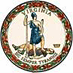 DATE:	April 12, 2019TO: 	Division SuperintendentsFROM: 	James F. Lane, Ed.D., Superintendent of Public InstructionSUBJECT: 	2018-2019 End-of-Year Student Record Collection and Miscellaneous Statistics – Due: July 12, 2019In order to comply with the information and reporting requirements for School Quality Profiles, cohort graduation, chronic absenteeism, and performance indicators of the Every Student Succeeds Act (ESSA), the Department of Education is conducting the End-of-Year Student Record Collection (EOY SRC) for the 2018-2019 school year.The 2018-2019 End-of-Year Student Record Collection should reflect students' records as of the last day of the 2018-2019 school year. The End-of-Year Collection includes a web-based entry form to collect the number of days in session as well as the number of instructional hours at each school. Also, the Career and Technical Education (CTE) Career Cluster data is collected as part of the EOY SRC.A detailed listing of the data elements on the student record, the aggregate data collected on the web-based form, and instructions for completing and submitting the data can be found on the Student Record Collection website.A successful submission by each school division is required on or before July 12, 2019. Early submission and verification is strongly encouraged. The electronic verification of the data submission is due on or before July 26, 2019.The End-of-Year Student Record Collection will be open and accessible through the Single Sign-on for Web Systems (SSWS) portal on May 20, 2019.Questions or comments relating to the End-of-Year Student Record Data Collection should be directed to Educational Applications at RESULTSHELP@doe.virginia.gov.JFL/SMW/ml